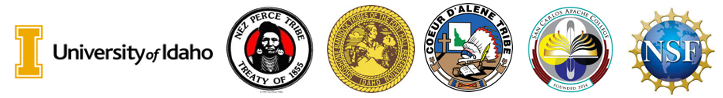 Applicant InformationFull Name: ______________________________________________________ Date: _____________________Tribal Affiliation (if applicable): ____________________________________________________________________________________________Mailing address: ____________________________________________________________________________________________Phone: _______________________________ Email: _______________________________________________Current Position: _______________________________________ Start date: _________________________Tribe you serve: ________________________________________ District: ____________________________Length of time you have served in district overall: _____________________________________________Employer address: ____________________________________________________________________________________________Highest degree obtained: _______________________________Statement of Interest - Please attach your responses to the following questions:Please briefly describe your background in education (your path to becoming an educator, where you have served as an educator, content area specializations, etc.)Briefly describe your connection to the local community, in which you are an educator, (do you live in the community, are you from the community, how do you participate in the community outside of school)?Please briefly describe your teaching philosophy.Why are you interested in earning a certificate in Indigenous Land-Based Education?What do you hope to learn through this certificate program?Professional Recommendations:Please submit one letter of recommendation, and one letter of support from your employer along with your application.CommitmentCan you participate in a four-week intensive field experience in summer 2024? Y / NCan you participate in two 1-credit workshops and two 1-credit online modules per academic semester in fall 2024 and spring 2025? Y / NCan you attend a three-day portfolio presentation gathering in spring 2025? Y / NSignature: ________________________________________ Date: __________________I certify that my answers are true and complete to the best of my knowledge.